 |MINUTES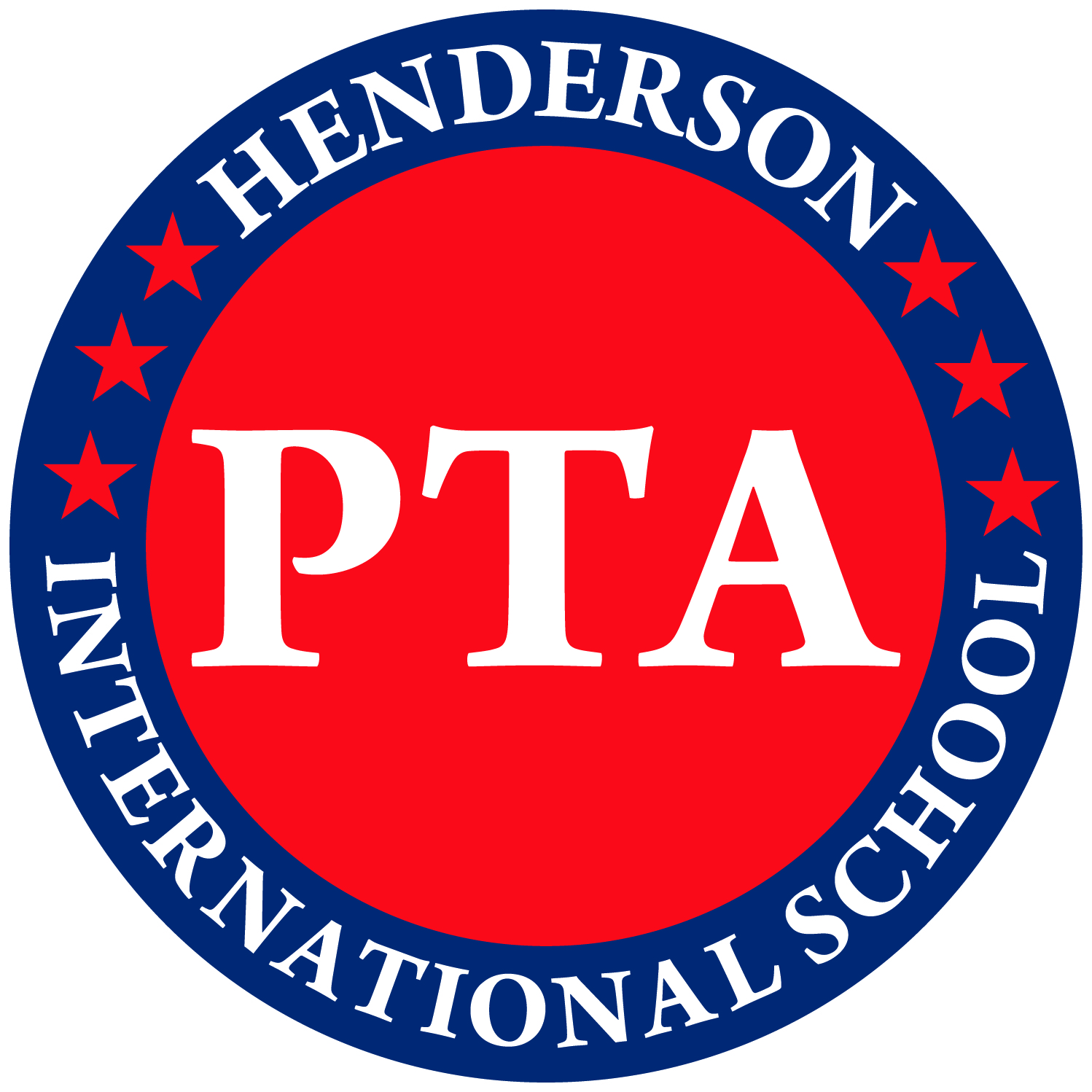  GENERAL MONTHLY MEETING Unit ID #01524259Meeting Called To Order | time  | Meeting location Agenda topicsCall to Order and Opening RemarksWelcome and Introduction of Board Members (present*)President- Jennifer Mittin*Vice President of Operations- Moonee Lee*Co-Vice Presidents of Communications- Lindsay Ehrlich Marlin & Sarah Sled LentVice President of Events- Carla ColeSecretary- Kelli Taguchi*Treasurer- Jessie Gao*High School Rep-Nazia BegumCo-Middle School Reps- Sabrina Seitman* & Christina DukeLower School Rep- Riki SeybertCo-Preschool Rep- Maria (Milu) Haguel* & Allison Gabroy*Headmaster and Principals’ Reports Mr. Ahlborn, Mr. Petrelli, Mrs. Mulvihill     			 					           Mrs. AugustineMr. Ahlborn – not present, none to report
Mr. Petrelli – not present, none to report
Mrs. Mulvihill – no report
Mrs. Augustine – not present, no reportTeacher’s Reports None to report.Officers’ Report President Discussion:Upcoming EventsRoom ParentsReminder to those present to encourage PTA membership  classes with 100% sign-ups will win an ice cream partyFirst party is Halloween, which will be on 10/31/19.  In coordination with Saneli Catering, the PTA sponsored a Back to School Night dinner for the teachers on 9/10/19.  There will be a similar dinner prior to Back to School Night on 9/17/19. District Night – Friday 9/20/19PTA will receive a portion of proceeds when you eat/shop at certain restaurants/storesFlyer to come with more informationThe Henderson Symphony Orchestra is playing at the Henderson Pavilion starting at 8pm; Christina Duke (Middle School Rep) will playing if you would like to head over after dinner/dessert/shopping at The DistrictTriathlon – Sunday 10/6/19 (chair Jennifer Mittin)PTA will be sponsoring the event this year; will need many volunteers (possibly MS/HS students who are not participating in the event)Practice sessions Sunday 9/22/19 and 9/29/19 – may attend one or bothFor 1st through 10th gradersFlyers will be going home shortlyRiki Seybert and Ashley Lively (PE Department) to donate time as Lifeguards and may practice the swimming portion during the swimming module in PEDonuts with Dad – Friday 10/11/19 (Chair Kirsten Dimond) Pumpkin Patch – Thursday 10/24/19Book Fair – Tentatively scheduled for the week before Thanksgiving, ending on Grandparents Day (Chair Moonee Lee)  Moonee is in contact with Scholastic to secure the datesCarla Cole is chairing the Gala Committee (date TBD); first meeting will be at Kraft Kitchen on 9/18 at 8am  looking for volunteers for all aspects of the eventVP of Operations Discussion: Book Fair – Tentatively scheduled for the week of 11/18; will need volunteers each day for set-up, take down, help with the kids, working the cash registers.  Teachers will be asked to submit wishlists.Possibly do a book drive in the Spring  will sell the books to HIS students first and the remainder of the books to be donatedPhilanthropic Committee (Moonee Lee to chair)Meeting with Ms. Gogolak who is in charge of the Student Council this yearCirculated a volunteer list – looking for Chairs, Co-Chairs, VolunteersThe HIS PTA Bylaws were updated and copies were made available at this meeting for review.  Dionna Courtney made a motion to approve the updated bylaws.  Amy Fontes seconded.  All approved.  Motion carried.Co-Middle School Representatives Discussion: Mr. Ahlborn considering having parent education nightsMet with Mrs. ToomeyWould like to hold dances for Middle SchoolMiddle School fundraisersMrs. Toomey is in charge of International Week this year and would like to possibly partner with the PTADress code is being enforced; kids can receive merits/demeritsCitizenship awards have been extended to MS  would like to reward the winners of these awards with coupons (i.e. free frozen yogurt)Mrs. Toomey would like to beautify the campus with student artPie DayMiddle School theme is 211 DegreesMrs. Toomey would like to stress attendance is important MS announcements are sent out weekly on Mondays, please send information to Mrs. Toomey by Friday if you would like her to send something outSecretary Kelli TaguchiDiscussion:Vote to approve May 2019 meeting minutesCopies of the May 2019 meeting minutes were made available at the meeting.  Dionna Courtney made a motion to approve the minutes.  Amy Fontes seconded.  All approved. Motion Carried.Treasurer Discussion: The PTA raised approximately $7,800 from the silent auction held at the Back to School BBQThe PTA has raised $1,600 from the membership driveCurrently asking parents to sponsor events – thus far, Donuts with Dads and a coffee truck during teacher appreciation week have been donated.The PTA currently has approximately $24,000 in the bank There is currently no budget for Teacher Appreciation week; will add that in at a later date and ask for approval at that time Amy Fontes made a motion to approve the budget.  Moonee Lee seconded.  All approved. Motion carried.Announcements  Next PTA meeting – tentatively scheduled for Monday 10/14 (as Yom Kippur is previous Wednesday)Conclusion: Minutes from May 2019 meeting, budget and bylaws passedMeeting agenda, sign in sheet and Treasurer’s Report attachedAdjournment 